KOMUNIKATXIV Mistrzostwa Polski Lekarzy w PływaniuI Mistrzostwa Polski Farmaceutów w PływaniuI Międzynarodowa Konferencja Naukowa Lekarzy i FarmaceutówDĘBICA, JASIONKA 26-28 kwietnia 2018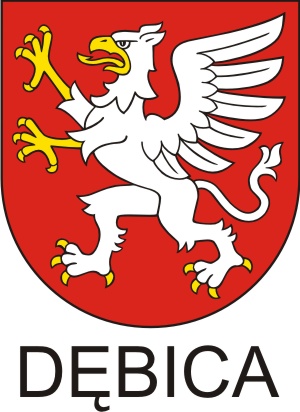 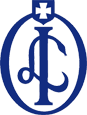 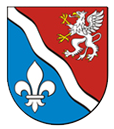 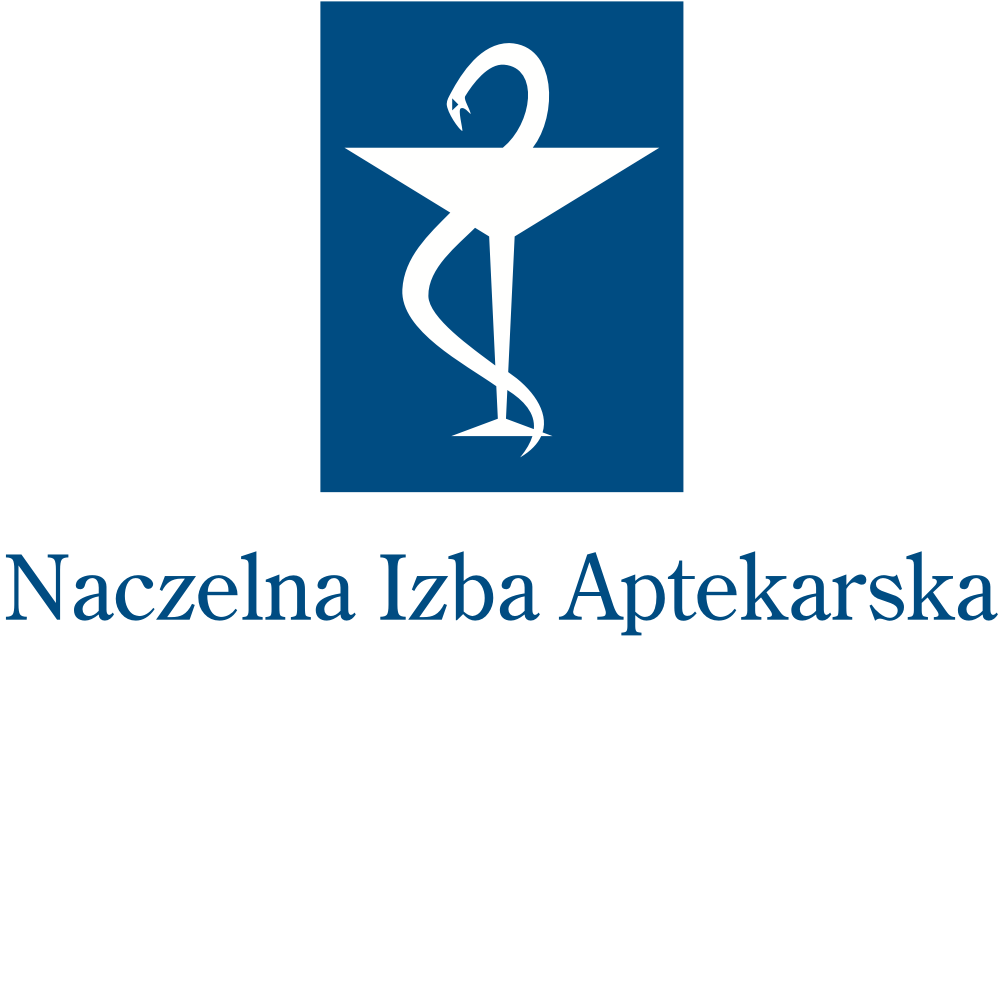 Honorowy Patronat: Prezes NRL - Maciej HamankiewiczHonorowy Patronat: Prezes NRA - Elżbieta Piotrowska-Rutkowska Komitet Honorowy:Starosta Powiatu Dębickiego - Andrzej RegułaBurmistrz Miasta Dębica - Mariusz SzewczykPrezes ORL w Rzeszowie - Wojciech  DomkaPrezes PORA - Lucyna SamborskaDyrektor SP ZOZ Dębica - Przemysław WojtysZŁOTY SPONSOR MISTRZOSTW i KONFERENCJIStanisław Jedliński OLIMP LABORATORIES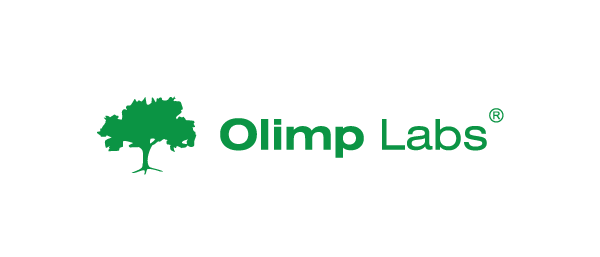 SPONSORZY MISTRZOSTW I KONFERENCJIJanusz Urbanik VENTORJózef Darłak DARCOStefan Bieszczad SURETMarian Dybowski TABOR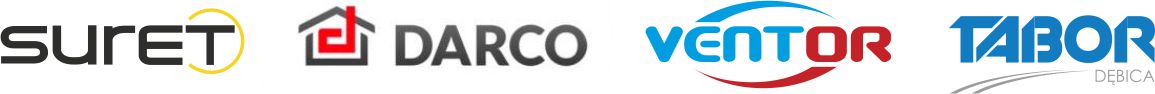 1.Termin i miejsce zawodów:Dębica, 26-27 kwietnia 2018 rokuPływalnia MOSiR39–200 Dębica, ul. J. Piłsudskiego 19Długość pływalni – 50 metrów, ilość torów – 8, temp. wody – 28 st.CPomiar czasu – elektroniczny2. Organizatorzy                                             Komisja ds. Kultury, Sportu i Rekreacji NRL w Warszawie Komisja Sportu i Turystyki ORL w Rzeszowie Naczelna Rada Aptekarska w WarszawiePodkarpacka Okręgowa Izba Aptekarska w RzeszowieSzpital Powiatowy ZOZ DębicaPolskie Towarzystwo Lekarskie Koło w DębicyPolskie Towarzystwo Medycyny Sportowej Oddział PodkarpackiUrząd Miasta Dębica Starostwo Powiatowe w DębicyMOSiR DębicaHotel GOLD  Dębica3. Zasady uczestnictwaW XIV MPLwP prawo startu mają lekarze medycyny i lekarze dentyści w niżej podanych kategoriach wiekowych.A - 24-34 r.ż           D - 55-64 r.żB - 35-44 r.ż           E - 65 -74 r.żC - 45-54 r.ż           F - 75 r.ż i powyżejOrganizatorzy zapraszają do zawodów członków rodzin uczestników w tzw. pływackiej sztafecie rodzinnej.W I MPFwP prawo startu mają farmaceuci w niżej podanych kategoriach wiekowych.A - 24-34 r.ż           D - 55-64 r.żB - 35-44 r.ż           E - 65 -74 r.żC - 45-54 r.ż           F - 75 r.ż i powyżejOrganizatorzy zapraszają do zawodów członków rodzin uczestników w tzw. pływackiej sztafecie rodzinnej.Obowiązkowa rejestracja zawodników /RECEPCJA HOTELU GOLD/25.04.2018  od 15:00                  26.04.2018  8:00-9:004. PROGRAM MISTRZOSTWI DZIEŃ (26.04.2018) czwartekA. SESJA PRZEDPOŁUDNIOWA8:30-9:00	Odprawa techniczna i rozgrzewkaI konkurencja:1. 50m stylem dowolnym kobiet9:00-9:15 /Lekarze/9:15-9:25 /Farmaceuci/2. 50m stylem dowolnym mężczyzn9:25-9:45 /Lekarze/9:45-10:00 /Farmaceuci/II konkurencja:3. 100m stylem klasycznym kobiet10:00-10:20 /Lekarze/10:20-10:30 /Farmaceuci/4. 100m stylem klasycznym mężczyzn10:30-10:50 /Lekarze/10:50-11:00 /Farmaceuci/III konkurencja:5. 200m stylem zmiennym kobiet11:00-11:20 /Lekarze/11:20-11:30 /Farmaceuci/6. 200m stylem zmiennym mężczyzn11:30-11:50/Lekarze/11:50-12:00/Farmaceuci/IV konkurencja:7. 50m stylem grzbietowym kobiet12:00-12:10 /Lekarze/12:10-12:15 /Farmaceuci/8. 50m stylem grzbietowym mężczyzn12:15-12:25/Lekarze/12:25-12:30/Farmaceuci/V konkurencja:9. sztafeta 4x50m stylem dowolnym kobiet12:30:12:35 /Lekarze/12:35-12:40/Farmaceuci/10. sztafeta 4x50m stylem dowolnym mężczyzn12:40-12:45 /Lekarze/12:45-12:50 /Farmaceuci/B. SESJA POPOŁUDNIOWA14:30-14:55	Odprawa techniczna i rozgrzewka15:00     UROCZYSTE  OTWARCIE MISTRZOSTW /Pływalnia MOSiR/VI konkurencja:11. 100m stylem grzbietowym kobiet15:30-15:40 /Lekarze/15:40-15:50 /Farmaceuci/12. 100m stylem grzbietowym mężczyzn15:50-16:05 /Lekarze/16:05-16:15/Farmaceuci/VII konkurencja:13. 400m stylem dowolnym kobiet16:15-16:45 /Lekarze/16:45-17:00 /Farmaceuci/14. 400m stylem dowolnym mężczyzn17:00-17:30 /Lekarze/17:30-17:45 /Farmaceuci/VIII konkurencja:15. 50m stylem klasycznym kobiet17:45-18:00 /Lekarze/18:00-18:10 /Farmaceuci/16. 50m stylem klasycznym mężczyzn18:10-18:20 /Lekarze/18:20-18:30 /Farmaceuci/IX konkurencja17. 200m stylem motylkowym kobiet18:30-18:40 /Lekarze/18:40-18:45 /Farmaceuci/18. 200m stylem motylkowym mężczyzn18:45-18:55 /Lekarze/18:55-19:00 /Farmaceuci/X konkurencja19. 4x50m stylem dowolnym   /sztafeta mixtowa/19:00-19:05 /Lekarze/19:05-19:10 /Farmaceuci/20:00  WIECZÓR  z OLIMPIJCZYKAMIII DZIEŃ (27.04.2018)	piątekC. SESJA PRZEDPOŁUDNIOWAVI MEMORIAŁ im. dr Krzysztofa KAŹMIERCZAKA8:30-9:00	Odprawa techniczna i rozgrzewkaXI konkurencja20. 50m stylem motylkowym kobiet9:00-9:15 /Lekarze/9:15-9:25 /Farmaceuci/21. 50m stylem motylkowym mężczyzn9:25-9:40 /Lekarze/9:40-9:45 /Farmaceuci/XII konkurencja22. 800m stylem dowolnym kobiet9:45-10:30 /Lekarze/10:30-10:55 /Farmaceuci/23. 1500m stylem dowolnym mężczyzn10:55-12:10 /Lekarze/12:10-13:00 /Farmaceuci/II DZIEŃ /27-04-2018  piątek/ D. SESJA POPOŁUDNIOWA14:30-15:00	Odprawa techniczna i rozgrzewkaXIII konkurencja24. 100m stylem dowolnym kobiet15:00-15:25 /Lekarze/15:25-15:40 /Farmaceuci/25. 100m stylem dowolnym mężczyzn15:40-16:10 /Lekarze/16:10-16:25 /Farmaceuci/XIV konkurencja26. 100m stylem  motylkowym kobiet16:25-16:40 /Lekarze/16:40-16:50 /Farmaceuci/27. 100m stylem motylkowym mężczyzn16:50-17:10 /Lekarze/17:10-17:20 /Farmaceuci/XV  konkurencja28. 200m stylem dowolnym kobiet 17:20-17:35 /Lekarze/17:35-17:45 /Farmaceuci/29. 200m stylem dowolnym mężczyzn17:45-18:05 /Lekarze/18:05-18:15 /Farmaceuci/XVI  konkurencja30. 4x50m stylem dowolnym /sztafety rodzinne/18:15-18:25 /Lekarze/18:25-18:30 /Farmaceuci/XVII  konkurencja31. 50m stylem dowolnym dla dzieci i osób towarzyszących18:30-18:45 /Lekarze i Farmaceuci/XVIII  konkurencja32. DOWOLNE KONKURENCJE PŁYWACKIE dla wszystkich uczestników Mistrzostw18:45-19:00 /Lekarze i Farmaceuci/20:00	UROCZYSTE ZAMKNIĘCIE MISTRZOSTW  /Hotel  GOLD/- Wręczenie pucharów i nagród  dla zwycięzców, bankietIII DZIEŃ (28.04.2018) sobota9:00–16:00 I Międzynarodowa konferencja naukowa lekarzy i farmaceutów: „Postępy w medycynie sportowej i farmacji”. Miejsce konferencji: G2A Arena, JASIONKA 953, 36-002 JasionkaProgram i szczegóły konferencji zostaną ogłoszone w późniejszym terminie.5. Przepisy techniczne:zawody zostaną przeprowadzone systemem eliminacji i finałów;prowadzone będą oddzielne klasyfikacje dla XIV MPLwP i X MPFwP;serie zostaną ułożone w rozbiciu na kategorie wiekowe;sztafety odbędą się bez eliminacji w bloku finałowym;zawodniczki i zawodnicy mają prawo startu w 4-ch konkurencjach (w tym sztafeta) w każdym z bloków;dzieci i osoby towarzyszące startują bez rozbicia na kategorie wiekowe;każdy uczestnik  zobowiązany jest do: wniesienia opłaty zgłoszeniowej  w terminie, wypełnienia karty zgłoszeniowej i karty zakwaterowania, przedstawienia prawa wykonywania zawodu lekarza lub farmaceuty lub dyplomu ukończenia studiów (na prośbę organizatorów), przestrzegania regulaminu Mistrzostw. 6. Zgłoszenia do zawodów:Lekarze:Na załączonej karcie zgłoszeniowej do dnia 10.04.2018- na adres: Okręgowa Izba Lekarska w Rzeszowie, 35-030 Rzeszów, ul. Dekerta 2.Tel. (17)717 77 17, fax (17) 717 77 25, oilrz@pro.onet.pl, rzeszow@hipokrates.orgwww.rzeszow.oil.org.plFarmaceuci:Na załączonej karcie zgłoszeniowej do dnia 31.03.2018na adres: Podkarpacka Okręgowa Izba Aptekarska, 35-025 Rzeszów, ul. Jagiellońska 23/5.Tel. 17 85 38 212, biuro@poia.plwww.poia.pl7. Zamówienia na zakwaterowanie i wyżywienie: Osoby zainteresowany zarezerwowaniem zakwaterowania i wyżywienia przez organizatorów proszone są o złożenie zgłoszenia do dnia 10.04.2018 na załączonej karcie zakwaterowania i wyżywienia oraz przesłanie na adres OIL w Rzeszowie lub OIA w Rzeszowie.Miejsce zakwaterowania i wyżywienia:Hotel GOLD (dawny IGLOOPOL) 39-200 Dębica ul. Sportowa 22+48 14681 4244 www.hotel-gold.eu recepcja@hotel-gold.eu- pokoje 1, 2, 3 -osobowe, apartamenty8. Zasady finansowania: Opłata rejestracyjna:- lekarze medycyny i lekarze dentyści – 150,00 PLN (wpłata do 31.03.2018), w terminie późniejszym – 200 PLN, osoby towarzyszące – 50,00 PLN (koszt bankietu);- „pływający członkowie rodzin uczestników (lekarzy)” – 70,00 PLN; - dzieci lekarzy do lat 14 – bez opłaty rejestracyjnej (koszty ponosi organizator).- farmaceuci :- uczestnictwo w Mistrzostwach w Pływaniu +Bal Olimpijczyka,- Bankiet- 50,00 PLN- zwiedzanie ośrodka OLIMP, uczestnictwo w wykładach G2A Arena- bezpłatnie- Osoby, które chciałyby wziąć udział w Mistrzostwach, bankiecie z osobą towarzyszącą proszone są o kontakt z biurem POIA w celu ustalenia szczegółów.9. Nagrody i wyróżnienia:- zawodnicy którzy zajmą w finale miejsca 1-3 otrzymają okolicznościowe medale i dyplomy- w zawodach będzie prowadzona punktacja drużynowa Okręgowych Izb Lekarskich i Okręgowych Izb Aptekarskich.Punktowane będą miejsca 1-6 w każdej kategorii wiekowej wg klucza;1 miejsce - 7 pkt (indywidualnie), 1 miejsce - 14 pkt (sztafeta)2 miejsce - 5 pkt, 2 miejsce - 10 pkt (sztafeta)3 miejsce - 4 pkt, 3 miejsce - 8 pkt (sztafeta)4 miejsce - 3 pkt, 4 miejsce - 6 pkt (sztafeta)5 miejsce - 2 pkt, 5 miejsce - 4 pkt (sztafeta)6 miejsce - 1 pkt, 6 miejsce - 2 pkt (sztafeta)Drużyny OIL, które w Klasyfikacji generalnej zajmą miejsca 1-6 (uzyskując największą ilość punktów) otrzymują okolicznościowe puchary i dyplomy (ufundowane przez Prezesa NRL i Prezesa ORL).Prowadzona będzie Klasyfikacja Indywidualna wśród kobiet i mężczyzn (4 najlepsze konkurencje wg tabel wiekowych PZP).Zawodniczki i zawodnicy MPLwP którzy zajmą miejsca 1-6 (uzyskując największą ilość pkt) otrzymają okolicznościowe puchary i dyplomy ufundowane przez Burmistrza Dębicy i Starostę Powiatu Dębickiego.Każdy uczestnik MPLwP otrzyma okolicznościowy medal i dyplom uczestnictwa w Mistrzostwach.10. Postanowienia końcowe:- podczas zawodów obowiązują przepisy FINA I PZP - wyniki zawodów będą zamieszczone na stronie internetowej Okręgowej Izby Lekarskiej w Rzeszowie, Podkarpackiej Okręgowej Izby Aptekarskiej (www.poia.pl) i na stronie internetowej MPLwP (www.mplwp.pl), https://www.facebook.com/poiaRZ/- uczestnicy są zobowiązani zapoznać się z regulaminem obiektów basenowych MOSiR
 w Dębicy i  go przestrzegaćUczestnicy MPLwP wraz z rodzinami w trakcie Mistrzostw mają bezpłatny wstęp  na teren dębickiego Aquaparku (kompleks przy basenie 50 metrowym). W dniu 27.04.2018 (piątek) II dzień Mistrzostw rozegrany zostanie VI Memoriał im. dr. Krzysztofa Kaźmierczaka.Kapituła Honorowa nagrody im. dr. Krzysztofa Kaźmierczaka wybierze i nagrodzi „Największy Talent Mistrzostw Polski Lekarzy w Pływaniu”UWAGI końcowe:Wypełniony formularz zgłoszenia na XIV MPLwP wraz z dowodem wpłaty prosimy przesłać w nieprzekraczalnym terminie do 10.04.2018 na adres OIL w Rzeszowie.Wpłaty należy kierować na konto OIL w Rzeszowie:Pekao S.A O/Rzeszów 60 1240 4751 1111 0000 5512 1415 z dopiskiem „Mistrzostwa - Dębica 2018”.W przypadku rezygnacji z uczestnictwa przed 10. 04. 2018 Organizatorzy zwracają całą wpłaconą kwotę.Wypełniony formularz zgłoszenia na  I Mistrzostwa Polski Farmaceutów wraz z dowodem wpłaty prosimy przesłać w nieprzekraczalnym terminie do 31.03.2018 na adres POIA w Rzeszowie.Wpłaty należy kierować na konto POIA w Rzeszowie:Pekao S.A O/Rzeszów 03 1240 4751 1111 0000 5517 8507 z dopiskiem „Mistrzostwa - Dębica 2018”.ORGANIZATORZY:Lek. med. JANUSZ BIENIASZ Adres domowy: 39-200 Dębica, ul. Grottgera 2b,tel. domowy (14) 6705261; tel.kom.+48604090587; bienjan@op.pl.Dr n. med. LESŁAW CIEPIELA Adres domowy: 39-200 Dębica, ul. Ruchu Oporu 4,tel. domowy (14) 6778018  kom.+48602182156; leslaw.ciepiela@gmail.com.Dr n. farm. LUCYNA SAMBORSKA Adres Okręgowej Izby Aptekarskiej: 35-025 Rzeszów, ul. Jagiellońska 23/5. Tel. 17 85 38 212, biuro@poia.plKomunikat oraz formularze zgłoszenia są możliwe do pobrania na stronach internetowych OIL w Rzeszowie: www.rzeszow.oil.org.pl oraz POIA w Rzeszowie: www.poia.pl i Mistrzostw Polski Lekarzy w Pływaniu Dębica: www.mplwp.pl., 